          N°2022-______ /MESRI/SG/UTS/P/IUFICProlongation de l’Appel à candidatures Pour le recrutement d’étudiants à l’IUFIC, au titre de l’année universitaire 2022-2023Le Président de l’Université Thomas SANKARA (ex Université Ouaga II) informe les travailleurs et les étudiants que le délai pour les dépôts des dossiers de candidatures relatifs au recrutement d’étudiants pour l’admission en Licences et Masters professionnels à former à l’IUFIC au titre de l’année académique 2022-2023 est prolongé jusqu’au vendredi 04 novembre 2022. Plusieurs filières sont ouvertes dans quatre (4) départements : Gestion ; Droit et Science Politique ; Economie et Mathématique Appliquées ; Sciences Humaines et de l’Environnement.      FRAIS D’EXAMEN DU DOSSIER 15 000 FCFA payables à l’Agence Comptable de l’Université Thomas SANKARA (frais non remboursables)II. LIEU DE DEPOT DES DOSSIERS  Tous les jours ouvrables de 08 heures à 16 heures au secrétariat de l’IUFIC, sis à Ouaga 2000, route de Pô, 4ème tournant à droite après l’échangeur, à 300 m en face de la Clinique Edgard OUEDRAOGO.III. MODALITES DE PAIEMENT DES FRAIS D'INSCRIPTION ET DE FORMATIONMaster 1 : 850 000 f CFA, payables en trois tranches dont 50% minimum pour la première tranche.Master 2 : 850 000 f CFA, payables en trois tranches dont 50% minimum pour la première tranche.Licence : 500 000 f CFA, payables en trois tranches dont 40% minimum pour la première tranche. Executive MBA : 1 700 000 F CFA, payables en trois tranches dont 50% minimum pour la première tranche.Masters en Co-diplomation avec l’Université Senghor d’Alexandrie :  1 700 000 F CFA.   Frais d’inscription : 50 000 FCFA pour les ressortissants de la zone UEMOA et 250 000 FCFA pour les étudiants    hors zone UEMOA, pour chaque année d’étude.IV. COMPOSITION DU DOSSIER PHYSIQUE POUR TOUTES LES FORMATIONSUne demande manuscrite timbrée à 200 f CFA adressée au Président de l’Université Thomas SANKARA ;Une photocopie légalisée des diplômes obtenus du Baccalauréat à la maîtrise et/ou Master, ou au diplôme demandé selon le cas. Les diplômes doivent être reconnus par le CAMES ou l’équivalent attesté par la direction des équivalences ; Une photocopie légalisée des relevés de notes (baccalauréat et parcours intermédiaires y compris) ;Un curriculum vitae ;Une lettre de motivation exprimant clairement les objectifs poursuivis par le candidat ;Une copie légalisée de CNIB ou passeport ou certificat de nationalité ;Un extrait d’acte de naissance ou jugement supplétif d’acte de naissance ou photocopie légalisée de l’acte de naissance) ;Un protocole de recherche précisant clairement le thème indicatif de mémoire envisagé pour les Master 2 ;Une photocopie de la quittance de paiement après paiement des frais de dépôt des dossiers.     V. CALENDRIER ACADEMIQUE Période de dépôt des dossiers : jusqu’au vendredi 04 novembre2022 ; Résultats de la présélection des dossiers :  novembre 2022 (Affichage à l’IUFIC)Réunion de rentrée : décembre 2022 dans les locaux de l’IUFIC.Début des cours : décembre 2022 à Ouagadougou.   N.B :  Toutes les formations dispensées sont en présentiel et en cours du soir, du lundi au vendredi à partir               de 17 heures et le samedi à partir de 08 heures.  Pour toute information complémentaire, contacter le secrétariat de l’IUFIC au 25 37 66 87 ou encore consulter  la page Facebook « IUFIC » de l’Université Thomas SANKARA.Le Président,Pr Pam ZAHONOGOChevalier de l’Ordre des Palmes académiques        Officier de l’Ordre de Mérite congolaisMINISTERE DE L’ENSEIGNEMENT SUPERIEUR, DE LA RECHERCHE ET DE L’INNOVATION………….SECRETARIAT GENERAL………….UNIVERSITE THOMAS SANKARA………………PRESIDENCE……………INSTITUT UNIVERSITAIRE DE FORMATIONS INITIALE ET CONTINUE (IUFIC)…………..Tél. : 25 37 66 87………….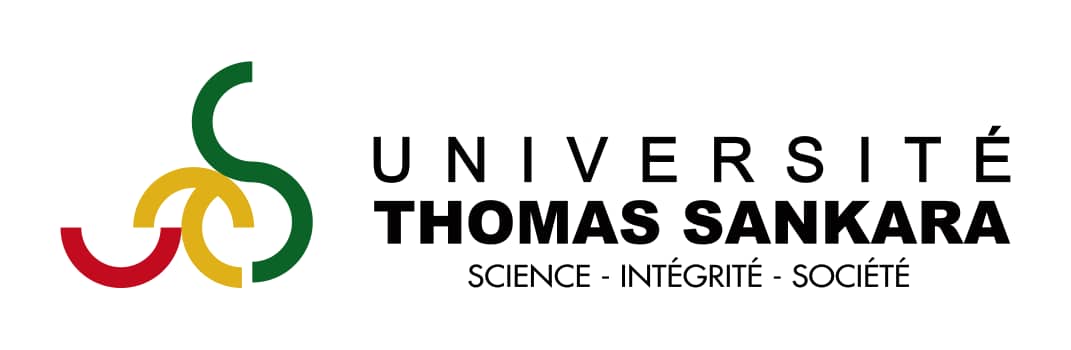 BURKINA FASO                                                                                                                      ………Unité – Progrès – Justice  Saaba, le DEPARTEMENT GESTION       - Executive MBA (Master of Business Administration) (M2) - Comptabilité – Contrôle – Audit (L3 ; M1 et M2) ; - Finance – Comptabilité (L3 ; M1 et M2) ; - Marketing et Gestion (M1 et M2) ; - Fiscalité (L3) ; - Marketing et Communication d’Entreprise (L3) ; DEPARTEMENT ECONOMIE ET MATHEMATIQUES APPLIQUEES- Finance Quantitative et Gestion de Risques  Financiers (M1 et M2) ; - Intelligence Economique et Développement International  (M1 et M2) ; - Energies Renouvelables, Développement et    Economie Verte (M1 et M2) ;       - Développement local et Gestion des Collectivités        Territoriales (M1) ; - Politique de Développement et Gestion des Industries Extractives (M1 et M2).DEPARTEMENT DROIT ET SCIENCE POLITIQUE- Conseil Juridique d’Entreprise (M2) ; - Droit Pénal et Sciences Criminelles (M2) ; - Droit des Affaires et Fiscalité (M1 et M2) ; -  Science Politique (L3).DEPARTEMENT SCIENCES HUMAINES ET DE L’ENVIRONNEMENT- Ingénierie Statistique de l’Environnement (M1 et M2) ; - Protection et Droits de l’Enfant (L3, M1 et M2) ; - Sociologie de la Santé (L3).MASTERS PROFESSIONNELS (M2) EN CO DIPLOMATION AVEC L’UNIVERSITE SENGHOR D’ALEXANDRIE       - Gestion de l’Environnement ; D   - Droit et Politiques de l’Environnement S    - Santé Internationale ; Niveau d’accès : Master 1 ou Maîtrise. Inscription : http://senghor.refer.org NB : Possibilité de validation des acquis professionnels         au niveau de l’Université Senghor d’Alexandrie pour        ces trois masters uniquement. 